Лабораторная работа №1Знакомство со средой Matlab«Знакомство со средой Matlab»План занятияРабочая среда Matlab.Арифметические вычисления. Форматы вывода результата вычислений.Использование элементарных функций. Встроенные элементарные функции.Использование переменных.Сохранение рабочей среды. Просмотр переменных.Работа с массивами. Основные определения и соглашения.Операции с векторами.Поэлементные операции с векторами.Умножение векторов.Рабочая среда Matlab 	 Запуск Matlab 6.x приводит к открытию рабочей среды, изображенной на рис 1.1.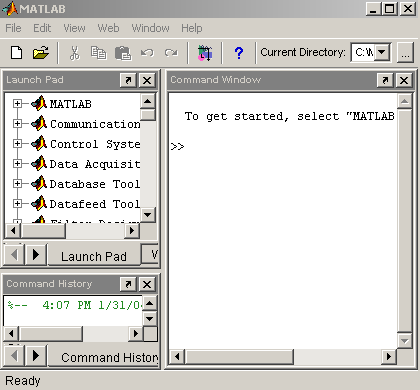 Рис. 1.1.  Рабочая среда Matlab 6.x	Рабочая среда  содержит следующие элементы:меню;панель инструментов с кнопками и раскрывающимся списком;окно с вкладками Launch Pad и Workspace, из которого можно получить простой доступ к различным модулям ToolBox и к содержимому рабочей среды;окно с вкладками Command History и Current Directory, предназначенное для просмотра и повторного вызова ранее введенных команд, а также для установки текущего каталога;командное окно;строку состояния. 	Все команды следует набирать в командной строке. Для того чтобы программа Matlab выполнила команду или вычислила выражение, набор любой команды или выражения должен заканчиваться нажатием на кнопку <Enter>.Арифметические вычисления	Встроенные математические функции Matlab позволяют находить значения различных выражений. Matlab предоставляет возможность управления форматом вывода результата. Команды для вычисления выражений имеют вид, свойственный всем языкам программирования высокого уровня.Простейшие вычисления	Наберите в командной строке 3+5 и нажмите <Enter>. В результате в командном окне Matlab отображается следующее:>> 3+5 ans =		8 >>  I	Ниже приведены примеры встроенных в Matlab функций.sin, cos, tan, cot – синус, косинус, тангенс и котангенс;sec, csc – секанс, косеканс;asin, acos, atan, acot — арксинус, арккосинус, арктангенс и арккотангенс; asec, acsc – арксеканс, арккосеканс.	Аргументы тригонометрических функций должны быть выражены в радианах. Обратные тригонометрические функции возвращают результат также в радианах.Функции для работы с комплексными числами	К ним относятся следующие функции Matlab:abs, angle – модуль r и фаза   (в радианах от -π до π) комплексного числа а + i∙b = r∙(cosφ + i∙sinφ);complex – конструирует комплексное число по его действительной и мнимой части:>> complex(2.3, 5.8) ans =			2.3000 + 5.8000i;conj – возвращает комплексно-сопряженное число;imag, real – возвращает мнимую и действительную часть комплексного числа.Округление и остаток от деления	Ниже приведены примеры использования этих функций в Matlab: fix – округление до ближайшего целого по направлению к нулю;floor, ceil – округление до ближайшего целого по направлению к минус бесконечности или плюс бесконечности;round – округление до ближайшего целого;mod – остаток от целочисленного деления (со знаком);rem – остаток от целочисленного деления;sign – возвращает знак числа.Использование переменных	В Matlab предусмотрена возможность работы с переменными. При этом нет необходимости задавать тип вводимой переменной. 	Приведем пример:>> a=3.67a= 	3.67	В Matlab команды можно завершать точкой с запятой. При этом операция будет выполнена, но результат выполнения не будет выводиться на экран.Сохранение рабочей среды	Один из способов сохранения значений всех переменных – это использование в меню File пункта Save Workspace As. По умолчанию предлагается сохранить файл в подкаталоге work основного каталога Matlab. Matlab сохранит результаты работы в файле с расширением *.mat. Теперь можно закрыть Matlab одним из следующих способов: выбрать в меню File пункт Exit Matlab; нажать клавиши <Ctrl>+<Q>;набрать команду Exit в командной строке и нажать <Enter>; нажать на кнопку с крестиком в правом верхнем углу окна программы Matlab.	Для восстановления значений переменных следует открыть созданный файл при помощи подпункта Open меню File. Теперь все переменные, определенные в прошлом сеансе, стали доступными. Их можно использовать в следующем сеансе.	Сохранение и восстановление переменных рабочей среды можно выполнить и из командной строки. Для этого служат команды save и load. В конце сеанса работы с Matlab надо выполнить команду>> save session_1	В начале следующего сеанса работы для считывания переменных следует ввести команду>> load session_1	Подробную информацию о командах save и load можно получить, набрав в командной строке help save или help load. Переменные в файлах с расширением *.mat хранятся в двоичном виде.	В Matlab имеется возможность записывать исполняемые команды и результаты в текстовый файл, который потом можно легко прочитать или распечатать из текстового редактора. Для начала ведения журнала служит команда diary. В качестве аргумента команды diary следует задать имя файла, в котором будет храниться журнал работы. >>	diary session_1.txt	При остановке записи сеанса работы, наберите>>diary offРабочее пространство	Рабочее пространство - это область памяти, доступная из командной строки Matlab. Две команды, who и whos, показывают текущее содержание рабочего пространства. Команда who выдает краткий список, а команда whos размер и используемую память.Вектор-столбцы и вектор-строки. Ввод, сложение и вычитание векторов	Пусть требуется посчитать сумму векторов ,		Для хранения векторов используйте массивы а и b. Введите массив a в командной строке, используя квадратные скобки и разделяя элементы вектора точкой с запятой для записи вектор-столбца:>> а = [1.3; 5.4; 6.9] а =	1.3000	5.4000	6.9000>> b = [7.1; 3.5; 8.2];	Сумма векторов равна>> с = а + b с =	8.4000	8.9000 	15.1000	Узнать размерность и размер массива c можно при помощи встроенных функций ndims и size:>> ndims (с)ans = 		2>> size(с)ans  =			3 	1	При этом размеры складываемых векторов должны быть равны.	При формировании вектор-строки также используются квадратные скобки, при этом элементы вектора отделяются друг от друга пробелами. 	Язык Matlab дает возможность сокращенного ввода вектора, значения элементов которого являются арифметической прогрессией. Если обозначить d0 – начальное значение этой прогрессии, dn - конечное значение, h - шаг прогрессии, то вектор можно ввести с помощью записи [d0:h:dn]: >> v1=[0:0.1:2];Действия над векторами	В Matlab выделяется две существенно различающиеся группы действий над векторами: векторные действия - такие,  которые предусмотрены векторным исчислением в математике, и действия по преобразованию элементов векторов.	Сложение, вычитание, транспонирование, умножение вектора на число, умножение векторов осуществляется при помощи знаков арифметических действий.	Пример:>>x=[1 2 3];  y=[5;7;8];>>v=x*yv=43Применение функций обработки данных к векторам	Ниже приводятся  некоторые функции, применимые к векторам.prod (z) –  перемножение элементов вектора z; length(z) – определение длины вектора z;                                                                                                                 sum (z) – определение суммы элементов z; sort(z) – упорядочение вектора по возрастанию z;min (z) – нахождение минимума из элементов вектора z;max(z) – нахождение максимума из элементов вектор z.	Вызов функции min с двумя выходными аргументами>> [m, k] = min (z)присваивает переменной m значение минимального элемента массива z, а номер минимального элемента заносит в переменную k. Поэлементные операции с векторами	В Matlab осуществляется вычисление значения функции сразу для всех элементов вектора. Например:>> d = sin(с)d =	0.8546 	0.5010 	0.5712	В Matlab предусмотрена возможность поэлементной работы с векторами, которая понадобится в дальнейшем для вычисления значений функций и построения их графиков.	Введите две вектор-строки:>> v1  =[2	-3	4	1];>> v2 = [7	5	-6	9];	Операция .* (не вставляйте пробел между точкой и звездочкой!) приводит к поэлементному умножению векторов одинаковой длины. В результате получается вектор с элементами, равными произведениям соответствующих элементов исходных векторов:>> u = v1.*v2u =	14	-15	-24	9	При помощи .^ осуществляется поэлементное возведение в степень:>> p = v1.^2p =	4	9	16	1	Показателем степени может быть вектор той же длины, что и возводимый в степень. При этом каждый элемент первого вектора возводится в степень, равную соответствующему элементу второго вектора:>> p = v1.^v2p =	128.0000	-243.0000   	0.0002	1.0000	Деление соответствующих элементов векторов одинаковой длины выполняется с использованием операции ./>> d = v1./v2d =	0.2857  	-0.6000 	 -0.6667  	 0.1111	Обратное поэлементное деление (деление элементов второго вектора на соответствующие элементы первого) осуществляется при помощи операции .\>> dinv = v1.\v2 dinv =	3.5000  -1.6667  -1.5000   9.0000	Точка в Matlab используется не только для ввода десятичных дробей, но и для указания того, что деление или умножение массивов одинакового размера должно быть выполнено поэлементно.	Делить при помощи знака / можно вектор на число:>>  р = v/2p =	2	3	4	5	Если требуется разделить число на каждый элемент вектора и записать результат в новый вектор, то следует использовать операцию ./ :>> w =   [4   2   6]; >> d =  12./ wd =	3	6	2Построение таблицы значений функции	Пусть требуется посчитать значение функциив заданных точках. Задача решается в два этапа.Создание вектор-строки х, содержащей координаты заданных точек.Вычисление функции у(х) от каждого элемента вектора х и запись полученных значений в вектор-строку у. Необходимо найти значения функции для каждого из элементов вектор-строки х, поэтому операции в выражении для функции должны выполняться поэлементно.>> x=[0.2:0.1:1.2];>> у = sin(x).^2./(1+соs(х))+ехр(-х).*log(x) y =Columns 1 through 11 -1.2978   -0.8473   -0.5353   -0.2980   -0.1057    0.0580    0.2030    0.3356    0.4597    0.5781    0.6926Задание Ввести переменную x, посчитать значение функции cos(x)+2sin(5x). Сохранить текущую работу в текстовом файле, сохранить значения переменных  в Mat-файле.Ввести векторы, выполнить операции сложения и вычитания векторов. Определить размерность и размер массива с помощью функций ndims и size.Применить функций обработки данных к векторам.Выполнить поэлементные операции над векторами:v1  = [2	-3	4	1];                                             v2 = [7	5	-6	9];Даны три вектора а (1, 2), b (-5,- 1), с (-1, 3). Найти координаты векторов 2а + Зb - с, 16а + 5b - 9с.Даны четыре вектора а (3, 0, -2), b (1, 2, -5), с (-1, 1, 1), d (8, 4, 1). Найти координаты векторов-5а + b - 6с + d,  За - b - с - d.Найти скалярное произведение векторов а и b, если:|a|=3, |b|=1, (a, b) = 45°;|a|=6, |b|=7, (a, b) = 120°;|a|=4, |b|=2,  (a, b) = 90°;Вычислить  выражение |а|2 – 3(a,b) +5|b|2, если:|а| = 2, |b|=1,  (a, b) = 30°;|a|=3, |b|=2, (a,b)=150°.Найти скалярное произведение векторов а и b, заданных своими координатами:а (4, -1), b (-1, -7);а (2, 1), b (1 ,-3);а(1, 2), b (-4, 2).Найти угол между векторами а и b, заданными своими координатами:а (1, 2), b (2, 4);а (1, 2), b (4, 2);а (1, 2), b (-2, 1);а (1, -1), b(-4, 2);а (2, -1), b (-4, 2).Найти расстояние между точками A и B, заданными своими координатами: А (-1, 2), В (5, 10);А (3, -2), В (3, 3);A(1, 2), В (1, 2).Найти скалярное произведение векторов а и b, заданных своими координатами:а (3, 2, -5), b (10, 1, 2);а (1, 0, 3), b (-4, 15, 1);а(2, 1, 5), b(7, -9, -1).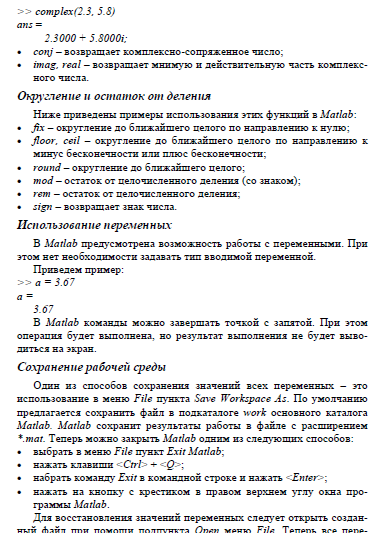 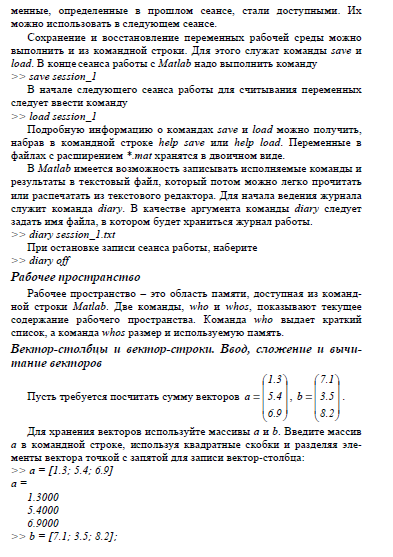 